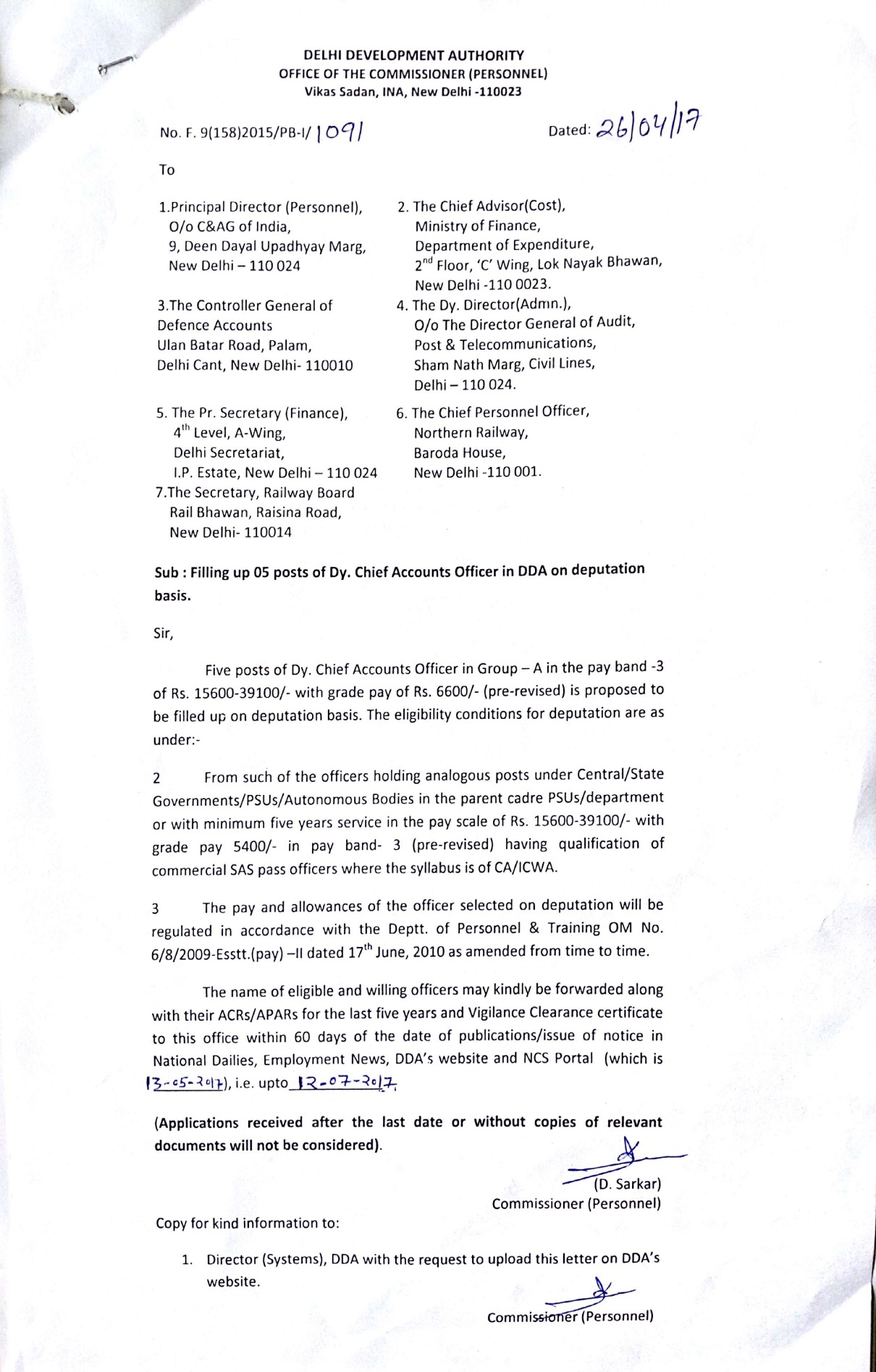 Bio-data /Curriculum Vitae (CV) proforma for submission by the candidate for appointment by deputationI have carefully gone through the vacancy circular/advertisement and I am well aware that the information furnished in the Curriculum Vitae duly supported by the documents in respect of Essential Qualification / Work Experience submitted by me will also be assessed by the Selection Committee at the time of selection for the post.  The information / detail provided by me are correct and true to the best of my knowledge and no material fact having a bearing on my selection has been suppressed / withheld. (Signature of the candidate)Address__________________Date__________________Certification by the Cadre Controlling AuthorityThe information / details provided in the above application by the applicant are true and correct as per the facts available on records.  He / she possesses educational qualifications and experience mentioned in the vacancy Circular.  If selected, he / she will be relieved immediately.2.	Also certified that;i)	There is no vigilance or disciplinary case pending / contemplated against Sh. /Smt………………………………………………………………..ii)	His / Her integrity is certified.iii)	His / Her APARs for the last 5 years duly attested by an officer of the rank of Under Secretary of the Govt. of India or above are enclosed.iv)	No major / minor penalty has been imposed on him / her during the last 10 years   OR  A list of major / minor penalties imposed on him / her during the last 10 years is enclosed.(as the case may be)Countersigned------------------------------------------------------------( Cadre Controlling Authority with Seal)1.Name and address (in Block Letters)Name and address (in Block Letters)Name and address (in Block Letters)Name and address (in Block Letters)Name and address (in Block Letters)Name and address (in Block Letters)Name and address (in Block Letters)2.Date of Birth Date of Birth Date of Birth Date of Birth Date of Birth Date of Birth Date of Birth 3.i)Date of entry into servicei)Date of entry into servicei)Date of entry into servicei)Date of entry into servicei)Date of entry into servicei)Date of entry into servicei)Date of entry into service3.ii)Date of retirement under Central /State government Rulesii)Date of retirement under Central /State government Rulesii)Date of retirement under Central /State government Rulesii)Date of retirement under Central /State government Rulesii)Date of retirement under Central /State government Rulesii)Date of retirement under Central /State government Rulesii)Date of retirement under Central /State government Rules4.5.5.Qualifications / experience possessed by the officerQualifications / experience possessed by the officerQualifications / experience possessed by the officerQualifications / experience possessed by the officerQualifications / experience possessed by the officerQualifications / experience possessed by the officerQualifications / experience possessed by the officerQualifications / experience possessed by the officerQualifications / experience possessed by the officer5.EssentialEssentialEssentialEssentialEssentialEssentialEssentialEssentialEssential5.A)Qualification:-A)Qualification:-A)Qualification:-A)Qualification:-A)Qualification:-A)Qualification:-A)Qualification:-A)Qualification:-A)Qualification:-5.B) ExperienceB) ExperienceB) ExperienceB) ExperienceB) ExperienceB) ExperienceB) ExperienceB) ExperienceB) Experience5.DesirableDesirableDesirableDesirableDesirableDesirableDesirableDesirableDesirable5.A)Qualification:-A)Qualification:-A)Qualification:-A)Qualification:-A)Qualification:-A)Qualification:-A)Qualification:-A)Qualification:-A)Qualification:-5.B) ExperienceB) ExperienceB) ExperienceB) ExperienceB) ExperienceB) ExperienceB) ExperienceB) ExperienceB) Experience6.Please state clearly whether in the light of entries made by you above, you meet the requisite Essential Qualifications and work experience of the post.Please state clearly whether in the light of entries made by you above, you meet the requisite Essential Qualifications and work experience of the post.Please state clearly whether in the light of entries made by you above, you meet the requisite Essential Qualifications and work experience of the post.Please state clearly whether in the light of entries made by you above, you meet the requisite Essential Qualifications and work experience of the post.Please state clearly whether in the light of entries made by you above, you meet the requisite Essential Qualifications and work experience of the post.Please state clearly whether in the light of entries made by you above, you meet the requisite Essential Qualifications and work experience of the post.Please state clearly whether in the light of entries made by you above, you meet the requisite Essential Qualifications and work experience of the post.Please state clearly whether in the light of entries made by you above, you meet the requisite Essential Qualifications and work experience of the post.Please state clearly whether in the light of entries made by you above, you meet the requisite Essential Qualifications and work experience of the post.7.Details of employment, in chronological order.  Enclose a separate sheet duly authenticated by your signature, if the space below is insufficient.Details of employment, in chronological order.  Enclose a separate sheet duly authenticated by your signature, if the space below is insufficient.Details of employment, in chronological order.  Enclose a separate sheet duly authenticated by your signature, if the space below is insufficient.Details of employment, in chronological order.  Enclose a separate sheet duly authenticated by your signature, if the space below is insufficient.Details of employment, in chronological order.  Enclose a separate sheet duly authenticated by your signature, if the space below is insufficient.Details of employment, in chronological order.  Enclose a separate sheet duly authenticated by your signature, if the space below is insufficient.Details of employment, in chronological order.  Enclose a separate sheet duly authenticated by your signature, if the space below is insufficient.Details of employment, in chronological order.  Enclose a separate sheet duly authenticated by your signature, if the space below is insufficient.Details of employment, in chronological order.  Enclose a separate sheet duly authenticated by your signature, if the space below is insufficient.Details of employment, in chronological order.  Enclose a separate sheet duly authenticated by your signature, if the space below is insufficient.Details of employment, in chronological order.  Enclose a separate sheet duly authenticated by your signature, if the space below is insufficient.Details of employment, in chronological order.  Enclose a separate sheet duly authenticated by your signature, if the space below is insufficient.Details of employment, in chronological order.  Enclose a separate sheet duly authenticated by your signature, if the space below is insufficient.Details of employment, in chronological order.  Enclose a separate sheet duly authenticated by your signature, if the space below is insufficient.Details of employment, in chronological order.  Enclose a separate sheet duly authenticated by your signature, if the space below is insufficient.Details of employment, in chronological order.  Enclose a separate sheet duly authenticated by your signature, if the space below is insufficient.Office / InstitutionOffice / InstitutionOffice / InstitutionPost held on regular basisPost held on regular basisPost held on regular basisFromFromFromFromtoto*Pay Band and Grade Pay / Pay Scale of the post held on regular basis*Pay Band and Grade Pay / Pay Scale of the post held on regular basis*Pay Band and Grade Pay / Pay Scale of the post held on regular basisNature of Duties (in detail) highlighting experience required for the post applied for*Important:  Pay-Band and Grade Pay granted under ACP/MACP are personal to the officer and therefore, should not be mentioned. Only Pay Band and Grade Pay / Pay / Pay Scale of the post held on regular basis to be mentioned.  Details of ACP / MACP with present Pay Band and Grade Pay where such benefits have been drawn by the Candidate, may be indicated as below:*Important:  Pay-Band and Grade Pay granted under ACP/MACP are personal to the officer and therefore, should not be mentioned. Only Pay Band and Grade Pay / Pay / Pay Scale of the post held on regular basis to be mentioned.  Details of ACP / MACP with present Pay Band and Grade Pay where such benefits have been drawn by the Candidate, may be indicated as below:*Important:  Pay-Band and Grade Pay granted under ACP/MACP are personal to the officer and therefore, should not be mentioned. Only Pay Band and Grade Pay / Pay / Pay Scale of the post held on regular basis to be mentioned.  Details of ACP / MACP with present Pay Band and Grade Pay where such benefits have been drawn by the Candidate, may be indicated as below:*Important:  Pay-Band and Grade Pay granted under ACP/MACP are personal to the officer and therefore, should not be mentioned. Only Pay Band and Grade Pay / Pay / Pay Scale of the post held on regular basis to be mentioned.  Details of ACP / MACP with present Pay Band and Grade Pay where such benefits have been drawn by the Candidate, may be indicated as below:*Important:  Pay-Band and Grade Pay granted under ACP/MACP are personal to the officer and therefore, should not be mentioned. Only Pay Band and Grade Pay / Pay / Pay Scale of the post held on regular basis to be mentioned.  Details of ACP / MACP with present Pay Band and Grade Pay where such benefits have been drawn by the Candidate, may be indicated as below:*Important:  Pay-Band and Grade Pay granted under ACP/MACP are personal to the officer and therefore, should not be mentioned. Only Pay Band and Grade Pay / Pay / Pay Scale of the post held on regular basis to be mentioned.  Details of ACP / MACP with present Pay Band and Grade Pay where such benefits have been drawn by the Candidate, may be indicated as below:*Important:  Pay-Band and Grade Pay granted under ACP/MACP are personal to the officer and therefore, should not be mentioned. Only Pay Band and Grade Pay / Pay / Pay Scale of the post held on regular basis to be mentioned.  Details of ACP / MACP with present Pay Band and Grade Pay where such benefits have been drawn by the Candidate, may be indicated as below:*Important:  Pay-Band and Grade Pay granted under ACP/MACP are personal to the officer and therefore, should not be mentioned. Only Pay Band and Grade Pay / Pay / Pay Scale of the post held on regular basis to be mentioned.  Details of ACP / MACP with present Pay Band and Grade Pay where such benefits have been drawn by the Candidate, may be indicated as below:*Important:  Pay-Band and Grade Pay granted under ACP/MACP are personal to the officer and therefore, should not be mentioned. Only Pay Band and Grade Pay / Pay / Pay Scale of the post held on regular basis to be mentioned.  Details of ACP / MACP with present Pay Band and Grade Pay where such benefits have been drawn by the Candidate, may be indicated as below:*Important:  Pay-Band and Grade Pay granted under ACP/MACP are personal to the officer and therefore, should not be mentioned. Only Pay Band and Grade Pay / Pay / Pay Scale of the post held on regular basis to be mentioned.  Details of ACP / MACP with present Pay Band and Grade Pay where such benefits have been drawn by the Candidate, may be indicated as below:*Important:  Pay-Band and Grade Pay granted under ACP/MACP are personal to the officer and therefore, should not be mentioned. Only Pay Band and Grade Pay / Pay / Pay Scale of the post held on regular basis to be mentioned.  Details of ACP / MACP with present Pay Band and Grade Pay where such benefits have been drawn by the Candidate, may be indicated as below:*Important:  Pay-Band and Grade Pay granted under ACP/MACP are personal to the officer and therefore, should not be mentioned. Only Pay Band and Grade Pay / Pay / Pay Scale of the post held on regular basis to be mentioned.  Details of ACP / MACP with present Pay Band and Grade Pay where such benefits have been drawn by the Candidate, may be indicated as below:*Important:  Pay-Band and Grade Pay granted under ACP/MACP are personal to the officer and therefore, should not be mentioned. Only Pay Band and Grade Pay / Pay / Pay Scale of the post held on regular basis to be mentioned.  Details of ACP / MACP with present Pay Band and Grade Pay where such benefits have been drawn by the Candidate, may be indicated as below:*Important:  Pay-Band and Grade Pay granted under ACP/MACP are personal to the officer and therefore, should not be mentioned. Only Pay Band and Grade Pay / Pay / Pay Scale of the post held on regular basis to be mentioned.  Details of ACP / MACP with present Pay Band and Grade Pay where such benefits have been drawn by the Candidate, may be indicated as below:*Important:  Pay-Band and Grade Pay granted under ACP/MACP are personal to the officer and therefore, should not be mentioned. Only Pay Band and Grade Pay / Pay / Pay Scale of the post held on regular basis to be mentioned.  Details of ACP / MACP with present Pay Band and Grade Pay where such benefits have been drawn by the Candidate, may be indicated as below:*Important:  Pay-Band and Grade Pay granted under ACP/MACP are personal to the officer and therefore, should not be mentioned. Only Pay Band and Grade Pay / Pay / Pay Scale of the post held on regular basis to be mentioned.  Details of ACP / MACP with present Pay Band and Grade Pay where such benefits have been drawn by the Candidate, may be indicated as below:Office/InstitutionOffice/InstitutionOffice/InstitutionOffice/InstitutionOffice/InstitutionOffice/InstitutionPay, Pay Band, and Grade Pay drawn under ACP / MACP SchemePay, Pay Band, and Grade Pay drawn under ACP / MACP SchemePay, Pay Band, and Grade Pay drawn under ACP / MACP SchemePay, Pay Band, and Grade Pay drawn under ACP / MACP SchemePay, Pay Band, and Grade Pay drawn under ACP / MACP SchemePay, Pay Band, and Grade Pay drawn under ACP / MACP Schemefromfromfromto8.8.8.Nature of present employment i.e. Ad-hoc or Temporary or Quasi-Permanent or PermanentNature of present employment i.e. Ad-hoc or Temporary or Quasi-Permanent or PermanentNature of present employment i.e. Ad-hoc or Temporary or Quasi-Permanent or PermanentNature of present employment i.e. Ad-hoc or Temporary or Quasi-Permanent or PermanentNature of present employment i.e. Ad-hoc or Temporary or Quasi-Permanent or PermanentNature of present employment i.e. Ad-hoc or Temporary or Quasi-Permanent or Permanent9.9.9.In case the present employment is held on deputation / contract basis, please state-In case the present employment is held on deputation / contract basis, please state-In case the present employment is held on deputation / contract basis, please state-In case the present employment is held on deputation / contract basis, please state-In case the present employment is held on deputation / contract basis, please state-In case the present employment is held on deputation / contract basis, please state-a) The date of initial appointmenta) The date of initial appointmentb)Period of appointment on deputation / contractb)Period of appointment on deputation / contractb)Period of appointment on deputation / contractb)Period of appointment on deputation / contractc)Name of the parent office / organization to which the applicant belongs.c)Name of the parent office / organization to which the applicant belongs.c)Name of the parent office / organization to which the applicant belongs.c)Name of the parent office / organization to which the applicant belongs.c)Name of the parent office / organization to which the applicant belongs.c)Name of the parent office / organization to which the applicant belongs.d) Name of the post and Pay of the post held in substantive capacity in the parent organization.d) Name of the post and Pay of the post held in substantive capacity in the parent organization.9.19.19.1Note:- In case of officers already on deputation, the applications of such officers should be forwarded by the parent cadre / Department  along with Cadre Clearance , Vigilance Clearance and Integrity Certificate.Note:- In case of officers already on deputation, the applications of such officers should be forwarded by the parent cadre / Department  along with Cadre Clearance , Vigilance Clearance and Integrity Certificate.Note:- In case of officers already on deputation, the applications of such officers should be forwarded by the parent cadre / Department  along with Cadre Clearance , Vigilance Clearance and Integrity Certificate.Note:- In case of officers already on deputation, the applications of such officers should be forwarded by the parent cadre / Department  along with Cadre Clearance , Vigilance Clearance and Integrity Certificate.Note:- In case of officers already on deputation, the applications of such officers should be forwarded by the parent cadre / Department  along with Cadre Clearance , Vigilance Clearance and Integrity Certificate.Note:- In case of officers already on deputation, the applications of such officers should be forwarded by the parent cadre / Department  along with Cadre Clearance , Vigilance Clearance and Integrity Certificate.Note:- In case of officers already on deputation, the applications of such officers should be forwarded by the parent cadre / Department  along with Cadre Clearance , Vigilance Clearance and Integrity Certificate.Note:- In case of officers already on deputation, the applications of such officers should be forwarded by the parent cadre / Department  along with Cadre Clearance , Vigilance Clearance and Integrity Certificate.Note:- In case of officers already on deputation, the applications of such officers should be forwarded by the parent cadre / Department  along with Cadre Clearance , Vigilance Clearance and Integrity Certificate.Note:- In case of officers already on deputation, the applications of such officers should be forwarded by the parent cadre / Department  along with Cadre Clearance , Vigilance Clearance and Integrity Certificate.Note:- In case of officers already on deputation, the applications of such officers should be forwarded by the parent cadre / Department  along with Cadre Clearance , Vigilance Clearance and Integrity Certificate.Note:- In case of officers already on deputation, the applications of such officers should be forwarded by the parent cadre / Department  along with Cadre Clearance , Vigilance Clearance and Integrity Certificate.9.29.29.2Note: Information under Column 9(c) & (d) above must be given in all cases where a person is holding a post on deputation outside the cadre/ organization but still maintaining a lien in his parent cadre / organization.Note: Information under Column 9(c) & (d) above must be given in all cases where a person is holding a post on deputation outside the cadre/ organization but still maintaining a lien in his parent cadre / organization.Note: Information under Column 9(c) & (d) above must be given in all cases where a person is holding a post on deputation outside the cadre/ organization but still maintaining a lien in his parent cadre / organization.Note: Information under Column 9(c) & (d) above must be given in all cases where a person is holding a post on deputation outside the cadre/ organization but still maintaining a lien in his parent cadre / organization.Note: Information under Column 9(c) & (d) above must be given in all cases where a person is holding a post on deputation outside the cadre/ organization but still maintaining a lien in his parent cadre / organization.Note: Information under Column 9(c) & (d) above must be given in all cases where a person is holding a post on deputation outside the cadre/ organization but still maintaining a lien in his parent cadre / organization.Note: Information under Column 9(c) & (d) above must be given in all cases where a person is holding a post on deputation outside the cadre/ organization but still maintaining a lien in his parent cadre / organization.Note: Information under Column 9(c) & (d) above must be given in all cases where a person is holding a post on deputation outside the cadre/ organization but still maintaining a lien in his parent cadre / organization.Note: Information under Column 9(c) & (d) above must be given in all cases where a person is holding a post on deputation outside the cadre/ organization but still maintaining a lien in his parent cadre / organization.Note: Information under Column 9(c) & (d) above must be given in all cases where a person is holding a post on deputation outside the cadre/ organization but still maintaining a lien in his parent cadre / organization.Note: Information under Column 9(c) & (d) above must be given in all cases where a person is holding a post on deputation outside the cadre/ organization but still maintaining a lien in his parent cadre / organization.Note: Information under Column 9(c) & (d) above must be given in all cases where a person is holding a post on deputation outside the cadre/ organization but still maintaining a lien in his parent cadre / organization.10.10.10.If the post held on Deputation in the past by the applicant, date of return from the last deputation and other details.If the post held on Deputation in the past by the applicant, date of return from the last deputation and other details.If the post held on Deputation in the past by the applicant, date of return from the last deputation and other details.If the post held on Deputation in the past by the applicant, date of return from the last deputation and other details.If the post held on Deputation in the past by the applicant, date of return from the last deputation and other details.If the post held on Deputation in the past by the applicant, date of return from the last deputation and other details.If the post held on Deputation in the past by the applicant, date of return from the last deputation and other details.If the post held on Deputation in the past by the applicant, date of return from the last deputation and other details.If the post held on Deputation in the past by the applicant, date of return from the last deputation and other details.11.11.Additional details about present employment:Please state whether working under (indicate the name of your employer against the relevant column:Central GovernmentState GovernmentAutonomous OrganizationGovernment UndertakingUniversitiesOthersAdditional details about present employment:Please state whether working under (indicate the name of your employer against the relevant column:Central GovernmentState GovernmentAutonomous OrganizationGovernment UndertakingUniversitiesOthersAdditional details about present employment:Please state whether working under (indicate the name of your employer against the relevant column:Central GovernmentState GovernmentAutonomous OrganizationGovernment UndertakingUniversitiesOthersAdditional details about present employment:Please state whether working under (indicate the name of your employer against the relevant column:Central GovernmentState GovernmentAutonomous OrganizationGovernment UndertakingUniversitiesOthersAdditional details about present employment:Please state whether working under (indicate the name of your employer against the relevant column:Central GovernmentState GovernmentAutonomous OrganizationGovernment UndertakingUniversitiesOthersAdditional details about present employment:Please state whether working under (indicate the name of your employer against the relevant column:Central GovernmentState GovernmentAutonomous OrganizationGovernment UndertakingUniversitiesOthersAdditional details about present employment:Please state whether working under (indicate the name of your employer against the relevant column:Central GovernmentState GovernmentAutonomous OrganizationGovernment UndertakingUniversitiesOthersAdditional details about present employment:Please state whether working under (indicate the name of your employer against the relevant column:Central GovernmentState GovernmentAutonomous OrganizationGovernment UndertakingUniversitiesOthersAdditional details about present employment:Please state whether working under (indicate the name of your employer against the relevant column:Central GovernmentState GovernmentAutonomous OrganizationGovernment UndertakingUniversitiesOthersAdditional details about present employment:Please state whether working under (indicate the name of your employer against the relevant column:Central GovernmentState GovernmentAutonomous OrganizationGovernment UndertakingUniversitiesOthers12.12.12.Please state whether you are working in the same Department and are in the feeder grade or feeder to feeder grade.Please state whether you are working in the same Department and are in the feeder grade or feeder to feeder grade.Please state whether you are working in the same Department and are in the feeder grade or feeder to feeder grade.Please state whether you are working in the same Department and are in the feeder grade or feeder to feeder grade.Please state whether you are working in the same Department and are in the feeder grade or feeder to feeder grade.Please state whether you are working in the same Department and are in the feeder grade or feeder to feeder grade.Please state whether you are working in the same Department and are in the feeder grade or feeder to feeder grade.Please state whether you are working in the same Department and are in the feeder grade or feeder to feeder grade.Please state whether you are working in the same Department and are in the feeder grade or feeder to feeder grade.13.13.13.Are you in Revised Scale of Pay ? If yes, give the date from which the revision took place and also indicate the pre-revised scaleAre you in Revised Scale of Pay ? If yes, give the date from which the revision took place and also indicate the pre-revised scaleAre you in Revised Scale of Pay ? If yes, give the date from which the revision took place and also indicate the pre-revised scaleAre you in Revised Scale of Pay ? If yes, give the date from which the revision took place and also indicate the pre-revised scaleAre you in Revised Scale of Pay ? If yes, give the date from which the revision took place and also indicate the pre-revised scaleAre you in Revised Scale of Pay ? If yes, give the date from which the revision took place and also indicate the pre-revised scaleAre you in Revised Scale of Pay ? If yes, give the date from which the revision took place and also indicate the pre-revised scaleAre you in Revised Scale of Pay ? If yes, give the date from which the revision took place and also indicate the pre-revised scaleAre you in Revised Scale of Pay ? If yes, give the date from which the revision took place and also indicate the pre-revised scale141414Total emoluments per month now drawnTotal emoluments per month now drawnTotal emoluments per month now drawnTotal emoluments per month now drawnTotal emoluments per month now drawnTotal emoluments per month now drawnTotal emoluments per month now drawnTotal emoluments per month now drawnTotal emoluments per month now drawnTotal emoluments per month now drawnTotal emoluments per month now drawnTotal emoluments per month now drawnTotal emoluments per month now drawnTotal emoluments per month now drawnBasic Pay in the PBBasic Pay in the PBGrade PayGrade PayGrade PayGrade PayGrade PayTotal EmolumentsTotal EmolumentsTotal EmolumentsTotal EmolumentsTotal EmolumentsTotal EmolumentsTotal Emoluments15.	In case the applicant belongs to an Organization which is not following the Central government Pay –scales, the latest salary slip issued by the Organization showing the following details may be enclosed.In case the applicant belongs to an Organization which is not following the Central government Pay –scales, the latest salary slip issued by the Organization showing the following details may be enclosed.In case the applicant belongs to an Organization which is not following the Central government Pay –scales, the latest salary slip issued by the Organization showing the following details may be enclosed.In case the applicant belongs to an Organization which is not following the Central government Pay –scales, the latest salary slip issued by the Organization showing the following details may be enclosed.In case the applicant belongs to an Organization which is not following the Central government Pay –scales, the latest salary slip issued by the Organization showing the following details may be enclosed.In case the applicant belongs to an Organization which is not following the Central government Pay –scales, the latest salary slip issued by the Organization showing the following details may be enclosed.In case the applicant belongs to an Organization which is not following the Central government Pay –scales, the latest salary slip issued by the Organization showing the following details may be enclosed.In case the applicant belongs to an Organization which is not following the Central government Pay –scales, the latest salary slip issued by the Organization showing the following details may be enclosed.In case the applicant belongs to an Organization which is not following the Central government Pay –scales, the latest salary slip issued by the Organization showing the following details may be enclosed.In case the applicant belongs to an Organization which is not following the Central government Pay –scales, the latest salary slip issued by the Organization showing the following details may be enclosed.In case the applicant belongs to an Organization which is not following the Central government Pay –scales, the latest salary slip issued by the Organization showing the following details may be enclosed.In case the applicant belongs to an Organization which is not following the Central government Pay –scales, the latest salary slip issued by the Organization showing the following details may be enclosed.In case the applicant belongs to an Organization which is not following the Central government Pay –scales, the latest salary slip issued by the Organization showing the following details may be enclosed.In case the applicant belongs to an Organization which is not following the Central government Pay –scales, the latest salary slip issued by the Organization showing the following details may be enclosed.In case the applicant belongs to an Organization which is not following the Central government Pay –scales, the latest salary slip issued by the Organization showing the following details may be enclosed.In case the applicant belongs to an Organization which is not following the Central government Pay –scales, the latest salary slip issued by the Organization showing the following details may be enclosed.Pasic Pay with Scale of Pay and rate of incrementPasic Pay with Scale of Pay and rate of incrementPasic Pay with Scale of Pay and rate of incrementPasic Pay with Scale of Pay and rate of incrementPasic Pay with Scale of Pay and rate of incrementDearness Pay / interim relief / other Allowances etc. (with break-up details)Dearness Pay / interim relief / other Allowances etc. (with break-up details)Dearness Pay / interim relief / other Allowances etc. (with break-up details)Dearness Pay / interim relief / other Allowances etc. (with break-up details)Dearness Pay / interim relief / other Allowances etc. (with break-up details)Dearness Pay / interim relief / other Allowances etc. (with break-up details)Dearness Pay / interim relief / other Allowances etc. (with break-up details)Dearness Pay / interim relief / other Allowances etc. (with break-up details)Total EmolumentsTotal EmolumentsTotal Emoluments16A.Additional information, if any, relevant to the post you applied for  in support of your suitability for the post.(This among other things may provide information with regard to  (i) additional academic  qualifications (ii)professional training and  (iii)work experience over and above prescribed in the Vacancy Circular/Advertisement).Additional information, if any, relevant to the post you applied for  in support of your suitability for the post.(This among other things may provide information with regard to  (i) additional academic  qualifications (ii)professional training and  (iii)work experience over and above prescribed in the Vacancy Circular/Advertisement).Additional information, if any, relevant to the post you applied for  in support of your suitability for the post.(This among other things may provide information with regard to  (i) additional academic  qualifications (ii)professional training and  (iii)work experience over and above prescribed in the Vacancy Circular/Advertisement).Additional information, if any, relevant to the post you applied for  in support of your suitability for the post.(This among other things may provide information with regard to  (i) additional academic  qualifications (ii)professional training and  (iii)work experience over and above prescribed in the Vacancy Circular/Advertisement).Additional information, if any, relevant to the post you applied for  in support of your suitability for the post.(This among other things may provide information with regard to  (i) additional academic  qualifications (ii)professional training and  (iii)work experience over and above prescribed in the Vacancy Circular/Advertisement).Additional information, if any, relevant to the post you applied for  in support of your suitability for the post.(This among other things may provide information with regard to  (i) additional academic  qualifications (ii)professional training and  (iii)work experience over and above prescribed in the Vacancy Circular/Advertisement).Additional information, if any, relevant to the post you applied for  in support of your suitability for the post.(This among other things may provide information with regard to  (i) additional academic  qualifications (ii)professional training and  (iii)work experience over and above prescribed in the Vacancy Circular/Advertisement).Additional information, if any, relevant to the post you applied for  in support of your suitability for the post.(This among other things may provide information with regard to  (i) additional academic  qualifications (ii)professional training and  (iii)work experience over and above prescribed in the Vacancy Circular/Advertisement).Additional information, if any, relevant to the post you applied for  in support of your suitability for the post.(This among other things may provide information with regard to  (i) additional academic  qualifications (ii)professional training and  (iii)work experience over and above prescribed in the Vacancy Circular/Advertisement).16BAchievements: The candidates are requeste4d to indicate information with regard to;Research publications and reports and special projects(ii)Awards / Scholarships / Official Appreciation(iii)Affiliation with the professional bodies / institutions / societies and;(iv) Patents registered in own name or achieved for the organization(v)Any research / innovative measure involving official recognition (vi) any other information.(Note: Enclose a separate sheet if the space is insufficient)Achievements: The candidates are requeste4d to indicate information with regard to;Research publications and reports and special projects(ii)Awards / Scholarships / Official Appreciation(iii)Affiliation with the professional bodies / institutions / societies and;(iv) Patents registered in own name or achieved for the organization(v)Any research / innovative measure involving official recognition (vi) any other information.(Note: Enclose a separate sheet if the space is insufficient)Achievements: The candidates are requeste4d to indicate information with regard to;Research publications and reports and special projects(ii)Awards / Scholarships / Official Appreciation(iii)Affiliation with the professional bodies / institutions / societies and;(iv) Patents registered in own name or achieved for the organization(v)Any research / innovative measure involving official recognition (vi) any other information.(Note: Enclose a separate sheet if the space is insufficient)Achievements: The candidates are requeste4d to indicate information with regard to;Research publications and reports and special projects(ii)Awards / Scholarships / Official Appreciation(iii)Affiliation with the professional bodies / institutions / societies and;(iv) Patents registered in own name or achieved for the organization(v)Any research / innovative measure involving official recognition (vi) any other information.(Note: Enclose a separate sheet if the space is insufficient)Achievements: The candidates are requeste4d to indicate information with regard to;Research publications and reports and special projects(ii)Awards / Scholarships / Official Appreciation(iii)Affiliation with the professional bodies / institutions / societies and;(iv) Patents registered in own name or achieved for the organization(v)Any research / innovative measure involving official recognition (vi) any other information.(Note: Enclose a separate sheet if the space is insufficient)Achievements: The candidates are requeste4d to indicate information with regard to;Research publications and reports and special projects(ii)Awards / Scholarships / Official Appreciation(iii)Affiliation with the professional bodies / institutions / societies and;(iv) Patents registered in own name or achieved for the organization(v)Any research / innovative measure involving official recognition (vi) any other information.(Note: Enclose a separate sheet if the space is insufficient)Achievements: The candidates are requeste4d to indicate information with regard to;Research publications and reports and special projects(ii)Awards / Scholarships / Official Appreciation(iii)Affiliation with the professional bodies / institutions / societies and;(iv) Patents registered in own name or achieved for the organization(v)Any research / innovative measure involving official recognition (vi) any other information.(Note: Enclose a separate sheet if the space is insufficient)Achievements: The candidates are requeste4d to indicate information with regard to;Research publications and reports and special projects(ii)Awards / Scholarships / Official Appreciation(iii)Affiliation with the professional bodies / institutions / societies and;(iv) Patents registered in own name or achieved for the organization(v)Any research / innovative measure involving official recognition (vi) any other information.(Note: Enclose a separate sheet if the space is insufficient)Achievements: The candidates are requeste4d to indicate information with regard to;Research publications and reports and special projects(ii)Awards / Scholarships / Official Appreciation(iii)Affiliation with the professional bodies / institutions / societies and;(iv) Patents registered in own name or achieved for the organization(v)Any research / innovative measure involving official recognition (vi) any other information.(Note: Enclose a separate sheet if the space is insufficient)17.Whether belongs to SC/STWhether belongs to SC/STWhether belongs to SC/STWhether belongs to SC/STWhether belongs to SC/STWhether belongs to SC/STWhether belongs to SC/STWhether belongs to SC/STWhether belongs to SC/ST